Plan for Writing a ReportUse a spider planner to jot down your ideas into groups before writing. (See your teacher if you need a bigger one)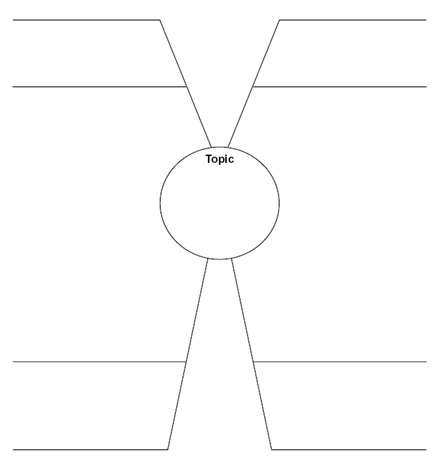 